ASIA-PACIFIC TELECOMMUNITY8th APT Policy and Regulation Forum for Pacific (PRFP-8) (15-17 June 2015, Nukuʻalofa, Tonga)Title:	International Connectivity: challenges & opportunitiesSpeaker:	Mr. Haggai ArumaeDirector of Market and Competition Telecommunication Commission of Solomon Islands (TCSI)  Solomon IslandsAbstract:[Please provide an abstract of the presentation in 3-4 lines]Biodata:Mr. Haggai Arumae is currently the Director of Market and Competition for the Telecommunication Commission of Solomon Islands (TCSI) since 2011. He is also the Project Coordinator of World Bank funded Telecommunications & ICT project 2011- 2015. TCSI is the regulator of the Telecommunication industry since the liberalization of the market in 2009. Prior to his current job, he was the Assistant Accountant General of the Ministry of Finance and Treasury in Solomon Islands. He graduated from the University of the South Pacific in Suva, Fiji with a Bachelor’s Degree in Accounting Financial Management and Information system. He is a CPA Australia member. He has also obtained the Executive leadership program certificate from the Australia New Zealand School of Government. He obtain professional Certificate in ICT development from International Centre for Parliamentary Studies in London, UK. He attended trainings and participated in many ITU & APT Telecommunications & ICT meetings and training. 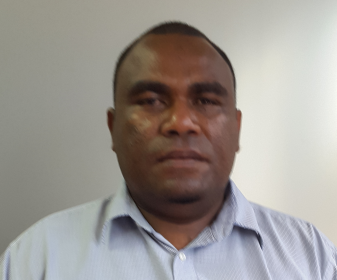 